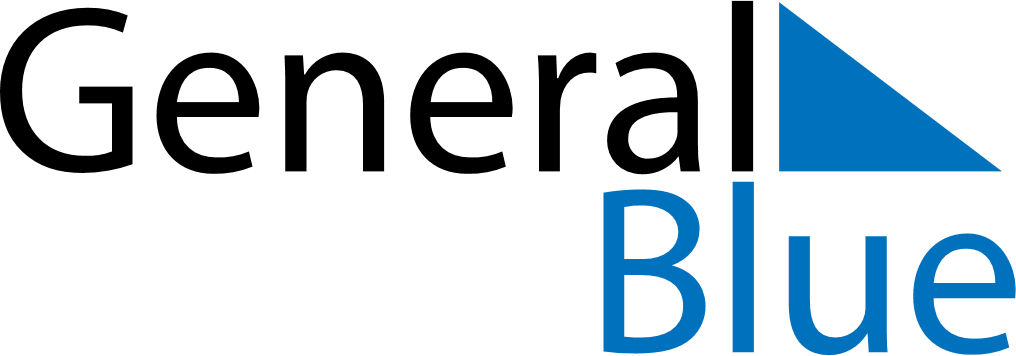 April 2018April 2018April 2018JapanJapanMondayTuesdayWednesdayThursdayFridaySaturdaySunday1234567891011121314151617181920212223242526272829Showa Day30Showa Day (substitute day)